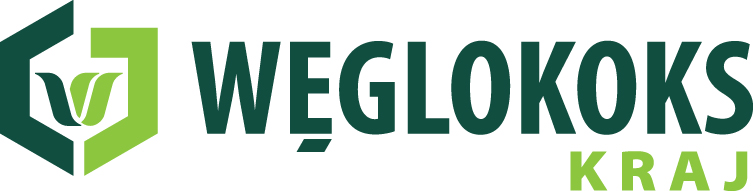 OGÓLNE WARUNKI REALIZACJI DOSTAW -dotyczy zamówień udzielanych w trybie aukcji elektronicznych§ 1. CENA I WARUNKI PŁATNOŚCI 1.	Oferowany towar jest fabrycznie nowy, wolny od wad prawnych i fizycznych i nie narusza praw majątkowych osób trzecich oraz jest zgodny ze złożoną ofertą. W przypadku wystąpienia przez osobę trzecią z jakimkolwiek roszczeniem przeciwko Zamawiającemu wynikającym z naruszenia praw autorskich, praw własności przemysłowej lub know-how przez przedmiot zamówienia, Wykonawca zobowiązuje się przystąpić do sprawy niezwłocznie po zawiadomieniu go przez Zamawiającego, a także ponieść wszystkie koszty z tym związane, wliczając w to koszty zapłacone przez Zamawiającego na rzecz osób trzecich, których prawa zostały naruszone. 2.	Wartość umowy netto zawartej w wyniku aukcji elektronicznej (art.70 kc) zawiera wszelkie koszty, w tym: ewentualne opłaty celno-graniczne, koszty dostawy do magazynów Zamawiającego łącznie z ubezpieczeniem na czas transportu oraz koszty opakowania nie przewidzianego do zwrotu i oznakowania towaru. Wykonawcy nie przysługuje żadne dodatkowe/uzupełniające wynagrodzenie z tytułu realizacji umowy. Zamawiający, pomimo dochowania należytej staranności, z uwagi na charakter prowadzonej działalności nie zapewnia realizacji umowy w pełnym zakresie. 3.	Dla określenia ilości oraz terminu dostaw, Zamawiający składać będzie Wykonawcy stosowne zamówienia. Uważa się za skuteczne następujące formy i sposoby przekazywania zamówień Wykonawcy przez Zamawiającego: •	w formie elektronicznej (opublikowanie zamówienia w Portalu Dostawcy), lub •	przesłanie zamówienia faksem, lub •	przesłanie zamówienia pocztą elektroniczną w formacie pdf. W przypadku przekazywania zamówień w formie elektronicznej zamówienia publikowane będą w „Portalu Dostawcy” co jest równoznaczne z dostarczeniem zamówienia. Operacja ta połączona jest z automatycznym wysyłaniem Wykonawcy informacji o opublikowania zamówienia na adres poczty elektronicznej Wykonawcy.Ewentualna zmiana adresu e-mail nastąpi na pisemny wniosek Wykonawcy zgodnie z wzorem podanym na stronie: https://aukcje-weglokoks.coig.biz. Przedmiotowa zmiana nie wymaga aneksu do umowy. 4. 	Suma wartości zamówień wystawionych przez poszczególne Jednostki Organizacyjne Zamawiającego nie może przekroczyć wartości umowy. Wartość odebranego towaru, którą zapłaci Zamawiający zostanie ustalona w oparciu o ceny jednostkowe netto uzyskane w postępowaniu. Do ww. cen zostanie doliczony podatek VAT zgodnie z obowiązującymi przepisami. 5.	Ceny jednostkowe netto są stałe, nie podlegają indeksacji. 6.	Faktury za realizację przedmiotu zamówienia Wykonawca wystawiać będzie Zamawiającemu w terminie wynikającym z właściwych przepisów na podstawie dokumentu odbioru przedmiotu zamówienia potwierdzonego przez magazyn Zamawiającego. 7.	Faktury należy wystawiać na adres wskazany w zamówieniu oraz przesłać na adres wskazany w zamówieniu.8.	Wystawione faktury muszą zostać sporządzone w języku polskim i zawierać numer, pod którym umowa została wpisana do elektronicznego rejestru umów Zamawiającego oraz numer zamówienia Zamawiającego. Nazwa towaru na fakturze powinna być zgodna z nazwą asortymentu określonego w umowie i zamówieniu. 9.	Termin płatności faktur dokumentujących zobowiązania wynikające z umowy wynosi 60 dni od daty wpływu faktury do Zamawiającego wystawionej na podstawie dokumentu odbioru przedmiotu zamówienia potwierdzonego przez Zamawiającego. Wyklucza się stosowanie zaliczek i przedpłat. 10.	Przy zapłacie zobowiązania wynikającego z udzielonego zamówienia, Zamawiający zastrzega sobie prawo wskazania tytułu płatności (numeru faktury). 11.	Przy zapłacie zobowiązania w formie przelewu bankowego, Strony ustalają jako termin zapłaty, datę obciążenia rachunku bankowego Zamawiającego.12.	Numer rachunku bankowego Wykonawcy będzie wskazywany każdorazowo tylko i wyłącznie na fakturach. 13.	W przypadku opóźnień w płatnościach kwestia regulowania ewentualnych odsetek będzie przedmiotem odrębnych negocjacji. 14.	Należności wynikające z realizacji umowy, w tym odszkodowawcze i odsetkowe nie mogą być przedmiotem zastawu ani innej formy obrotu (np. cesja, sprzedaż), zgodnie z art. 509 KC, bez pisemnej zgody Zamawiającego. 15.	W sytuacjach powodujących konieczność odbioru towaru przez Zamawiającego z winy Wykonawcy, Zamawiający obciąży Wykonawcę kosztami transportu w wysokości poniesionej przez Zamawiającego. § 2. GWARANCJA I POSTĘPOWANIE REKLAMACYJNE 1.	Wykonawca udziela gwarancji na przedmiot zamówienia zgodnie ze złożoną ofertą. 2.	W uzasadnionych przypadkach Zamawiający przeprowadza postępowanie reklamacyjne. Termin zapłaty za dostarczone, objęte postępowaniem reklamacyjnym towary, zostaje wtedy wydłużony o okres postępowania reklamacyjnego. 3.	W przypadku dostarczenia towaru wadliwego, w tym z wadą ukrytą, Zamawiający złoży Wykonawcy pisemną reklamację. Wykonawca zobowiązany jest w terminie do 3 dni roboczych, pod rygorem naliczenia kar umownych, reklamację rozpatrzyć i udzielić Zamawiającemu pisemnej odpowiedzi czy reklamację uznaje i wskazać sposób jej załatwienia. Bieg terminu rozpoczyna od dnia następnego po dniu przekazania, drogą faksową lub elektroniczną, przez Zamawiającego reklamacji do Wykonawcy. 4.	Po stwierdzeniu konieczności wycofania z użytkowania dostarczonego towaru z powodu wad zostaną przeprowadzone oględziny w obecności przedstawiciela Wykonawcy. 5.	W przypadku uznania reklamacji Wykonawca zobowiązany jest dostarczyć, w terminie do 3 dni roboczych od daty uznania reklamacji, towar wolny od wad, pod rygorem naliczenia kar umownych zgodnie z zapisami niniejszych OWRD. 6.	W przypadku rozbieżności stanowisk, co do uznania reklamacji, Zamawiający może zlecić wykonanie badań specjalistycznej jednostce badawczej. 7.	W przypadku uzyskania wyników badań potwierdzających wady towaru koszty badań ponosi Wykonawca, który zobowiązany jest do dostarczenia, w terminie do 3 dni roboczych od powzięcia wiadomości o w/w wynikach, towaru spełniającego wymogi określone przez Zamawiającego w postępowaniu, pod rygorem naliczenia kar umownych zgodnie z zapisami niniejszych OWRD. Wysokość kosztów badań określi każdorazowo specjalistyczna jednostka badawcza. 8.	Wymieniony w ramach gwarancji towar winien zostać objęty nową gwarancją na takich samych zasadach jak przedmiot umowy. § 3. BADANIA KONTROLNE 1.	Zamawiający zastrzega sobie prawo przeprowadzania w dowolnym terminie, w czasie obowiązywania umowy, badań kontrolnych zakupionego i dostarczonego towaru w zakresie jego zgodności z deklarowanymi przez Wykonawcę umowy parametrami technicznymi i jakościowymi oraz wydanymi certyfikatami przez: 1)	akredytowaną jednostkę uprawnioną do certyfikowania wyrobów, lub 2)	akredytowane przez Polskie Centrum Akredytacji laboratorium badawcze, lub 3)	laboratorium badawcze posiadające potwierdzenie kompetencji wydane przez jednostkę uprawnioną do certyfikowania wyrobów, uprawnione do badania towarów stanowiących przedmiot umowy. 2.	Zamawiający zastrzega sobie prawo ustalania zakresu badań towarów objętych kontrolą. 3.	Pobranie próbki towaru do badań kontrolnych nastąpi w drugim dniu roboczym licząc od daty zawiadomienia Wykonawcy drogą faksową lub elektroniczną. Zawiadomienie będzie zawierało informację o: 1)	rodzaju towaru objętego badaniem kontrolnym, 2)	numerze dowodu dostawy partii materiałów lub wyrobu lub części zamiennych maszyn/urządzeń podlegających badaniom kontrolnym 3)	Oddziale i magazynie, w którym zostanie pobrana próbka towaru,4)	terminie pobrania próbki do badań kontrolnych i jej wielkości wskazując jednocześnie Jednostkę, której zlecono ich przeprowadzenie. Za oznaczenie i zabezpieczenie reprezentatywnej partii towaru, do czasu pobrania próbki towaru do badań kontrolnych, w sposób uniemożliwiający ingerencję osób trzecich odpowiada Zamawiający tj.: Kopalnia, w której zostanie pobrana próbka towaru. 4.	Wykonawcy przysługuje prawo uczestniczenia w pobieraniu próbki towaru do badań oraz jej oznaczenia w dogodny dla niego sposób. Wykonawcy i Zamawiającemu nie przysługuje prawo uczestniczenia w procesie badawczym organizowanym i przeprowadzanym przez specjalistyczną jednostkę badawczą , o której mowa w ust. 1. 5.	Z pobrania próbki towaru do badań kontrolnych sporządza się stosowny protokół zawierający, co najmniej, informacje określone w ust. 3, który podpisują: 1)	Kierownik Działu Gospodarki Materiałowej i Magazynowej lub osoba przez niego wyznaczona, 2)	przedstawiciel Wykonawcy umowy. 6.	Protokół, o którym mowa w ust. 5, sporządza się w trzech egzemplarzach. Oryginał zatrzymuje Zamawiający, a jedną z kopii otrzymuje przedstawiciel Wykonawcy obecny przy pobieraniu próbek towaru do badań. 7.	W przypadku nieobecności przedstawiciela Wykonawcy przy pobieraniu próbki towaru do badań, protokół, o którym mowa w ust. 5, sporządza się bez jego podpisu, a Wykonawcy nie przysługuje prawo wniesienia zastrzeżeń dotyczących sposobu jej pobierania. 8.	W przypadku wydania przez specjalistyczną jednostkę badawczą, o której mowa w ust. 1 opinii stwierdzającej niezgodność próbki towaru z wymaganiami określonymi w ust. 1, Zamawiający niezwłocznie poinformuje o tym fakcie Wykonawcę, drogą faksową lub elektroniczną . 9.	W przypadku wystąpienia okoliczności, o których mowa w ust. 8: 1)	Wykonawca zobowiązany jest do dostarczenia w terminie określonym w umowie, licząc od daty powiadomienia, towaru wolnego od wad w ilości równej wielkości nierozchodowanej dostawy, o której mowa w ust. 3 punkt 2), pod rygorem naliczenia kar umownych zgodnie z zapisami niniejszych OWRD, z zastrzeżeniem ust. 11, 2)	Wykonawca, na podstawie faktury wystawionej przez Zamawiającego, ponosi koszty towaru zużytego do badań, jego dostarczenia do podmiotu przeprowadzającego badania oraz ich przeprowadzenia i wydania opinii, 3)	Zamawiający może zlecić, powtórne badania kontrolne próbki tożsamego towaru z losowo wybranej dostawy dostarczonej do magazynu wybranego Oddziału, 4)	Wykonawca ponosi koszty towaru zużytego do powtórnych badań, o których mowa w pkt 3), jego dostarczenia do podmiotu przeprowadzającego badania oraz ich przeprowadzenia i wydania opinii, niezależnie od uzyskanych wyników, 5)	dwukrotne negatywne wyniki badań wydane przez specjalistyczną jednostkę badawczą, o której mowa w ust. 1 mogą stanowić przesłankę do odstąpienia od umowy z przyczyn leżących po stronie Wykonawcy i nie dokonania zapłaty za wadliwą partię towaru. 10.	Towar obarczony wadą, potwierdzoną opinią specjalistycznej jednostki badawczej, o której mowa w ust. 1, podlega zwrotowi na rzecz Wykonawcy jego transportem i na jego koszt. 11.	W przypadku ujawnienia, potwierdzonej opinią specjalistycznej jednostki badawczej, o której mowa w ust. 1, wady towaru częściowo lub całkowicie rozchodowanego z magazynu oraz podjęciu przez Zamawiającego decyzji o demontażu i wytransportowaniu towaru z dołu kopalni, kosztami wynikającymi z wyżej wymienionych działań obciążony zostanie Wykonawca na podstawie faktury wystawionej przez Zamawiającego w oparciu o sporządzoną przez niego kalkulację kosztów. 12.	W czasie realizacji umowy Zamawiający zastrzega sobie prawo do przeprowadzenia, w uzgodnionym z Wykonawcą umowy terminie i zakresie, audytu warunków techniczno – organizacyjnych oraz zgodności procesu realizacji umowy z posiadanymi przez Wykonawcę certyfikatami. 13.	W audycie, o którym mowa w ust. 12, oprócz upoważnionych przedstawicieli Zamawiającego mogą uczestniczyć, na zaproszenie Zamawiającego, również przedstawiciele akredytowanej jednostki certyfikującej.§ 4. OBOWIĄZKI WYKONAWCY 1.	Dostarczenie przez Wykonawcę towaru nastąpi do wskazanego przez Zamawiającego miejsca w terminach określonych w zamówieniach w godzinach od 06.00 do 13.00 chyba, że ustalono inną godzinę dostawy. Towar winien zostać wydany Zamawiającemu w opakowaniu zwyczajowo przyjętym dla danego rodzaju towaru i sposobu przewozu. 2.	Towar winien być oznakowany w sposób umożliwiający jego łatwą identyfikację. 3.	Koszt oznakowania towaru wliczony jest w cenę towaru. 4.	Wykonawca zobowiązany jest do odbioru lub wskazania odbiorcy odpadów niebezpiecznych powstałych w wyniku procesu produkcji z materiałów dostarczonych przez Wykonawcę. Koszty odbioru powyższych odpadów ponosi Wykonawca. 5.	Braki w dostawach towaru, Zamawiający zobowiązany jest podać Wykonawcy do wiadomości pisemnie, faxem lub pocztą elektroniczną w terminie do 3 dni roboczych od ich ujawnienia. Wykonawca winien w ciągu 3 dni roboczych od powiadomienia zająć stanowisko, co do braków w towarze. 6.	Jeżeli zajęcie stanowiska nie nastąpi w tym terminie to brakujący towar Zamawiający będzie uważał za nie dostarczony. 7.	Z chwilą rozpoczęcia realizacji dostaw, Wykonawca zobowiązany jest dostarczyć do magazynu Zamawiającego z każdą partią wyrobów sporządzone w języku polskim dokumenty, potwierdzające spełnienie przez przedmiot dostawy wymagań określonych przez Zamawiającego.8.	Wykonawca zobowiązany jest do sporządzania w Portalu Dostawcy WĘGLOKOKS KRAJ Sp. z o.o. dowodów dostaw oraz dołączania wydruków do każdej realizowanej dostawy. 9.	Koszt opakowania nie przewidzianego do zwrotu wliczony jest w cenę towaru. 10.	Wykonawca zobowiązany jest do odbioru opakowań zwrotnych własnym transportem i na własny koszt. Zamawiający powiadomi Wykonawcę drogą faksową lub elektroniczną o możliwości odbioru opakowań w terminie: -	do 180 dni od dnia przyjęcia towaru – dotyczy bębnów po linach, kablach i przewodach, -	do 60 dni od dnia przyjęcia towaru – dotyczy pozostałych opakowań. Opakowanie zwrotne zabezpieczać będzie kaucja w wysokości 100,00 zł ( stu złotych). 11.	Jeżeli Wykonawca po upływie 70 dni od dnia powiadomienia o możliwości odbioru opakowań zwrotnych, nie dokona ich odbioru, Zamawiający ma prawo: -	dostarczenia opakowania zwrotnego do siedziby Wykonawcy na koszt Wykonawcy, zgodnie z cennikiem przewoźnika, -	utylizacji opakowania zwrotnego na koszt Wykonawcy.§5. OBOWIĄZKI ZAMAWIAJĄCEGO 1.	Zamawiający zobowiązany jest do wystawiania zamówień, które będą podpisywane lub przekazywane bez podpisu (w przypadku zamówień elektronicznych) przez osoby upoważnione ze Strony Zamawiającego. 2.	Zamówienie winno określać: 1)	identyfikatory umowy, 2)	datę i numer zamówienia, 3)	przedmiot zamówienia, 4)	ilości i jednostki miar, 5)	ceny jednostkowe netto, 6)	ogólną wartość netto zamówienia, 7)	termin realizacji zamówienia, 8)	miejsce dostawy, 3.	Ze strony Zamawiającego osobą odpowiedzialną za realizację umowy jest branżysta sporządzający zamówienie. §6. KARY UMOWNE I ODSZKODOWANIA 1.	W razie niewykonania lub nienależytego wykonania umowy: 1)	Wykonawca zobowiązany jest zapłacić Zamawiającemu kary umowne: a)	w wysokości 10% wartości netto niezrealizowanej części umowy, gdy Zamawiający odstąpi od umowy z powodu okoliczności, za które odpowiada Wykonawca, w tym przypadku nie ma zastosowania lit. b) i lit. c) w zakresie zamówień niezrealizowanych do dnia odstąpienia od umowy, b)	w wysokości 10% umownej wartości netto towaru określonego każdorazowo w niezrealizowanej części zamówienia, gdy Zamawiający odstąpi od zamówienia z powodu okoliczności, za które odpowiada Wykonawca, c)	w wysokości 0,1% umownej wartości netto towaru określonego każdorazowo w zamówieniu, nie dostarczonego w terminie za każdy rozpoczęty dzień zwłoki liczony do dnia dostarczenia towaru, przy czym od 31 dnia zwłoki kara umowna liczona będzie w wysokości 0,5%. W przypadku definitywnego braku realizacji zamówienia lub jego części, w sytuacji gdy nie odstąpiono od umowy, kara umowna równa jest wartości niezrealizowanego zamówienia. Za definitywny brak realizacji zamówienia lub jego części uznaje się w szczególności oświadczenie Wykonawcy o odstąpieniu od realizacji zamówienia lub jego części oraz sytuację, w której kwota kary umownej z tytułu zwłoki w realizacji zamówienia lub jego części osiągnie wartość niezrealizowanego zamówienia lub jego części. d)	w wysokości 0,1% wartości netto towaru zgłoszonego do reklamacji za każdy rozpoczęty dzień zwłoki w jej rozpatrzeniu, w przypadku zaistnienia okoliczności, o których mowa w §2 ust. 3, e)	w wysokości 0,1% wartości netto podlegającego wymianie towaru za każdy dzień zwłoki (w przypadkach określonych w §2 ust. 5 lub 7 oraz w §3 ust. 9 pkt1), 2)	Zamawiający zobowiązuje się zapłacić Wykonawcy kary umowne: a)	w wysokości 10% umownej wartości netto towaru określonego każdorazowo w niezrealizowanym zamówieniu, gdy Wykonawca odstąpi od zamówienia z powodu okoliczności, za które odpowiada Zamawiający, b)	w wysokości 0,1% umownej wartości netto zamówionego i nieodebranego z winy Zamawiającego towaru za każdy rozpoczęty dzień zwłoki. 2.	W razie opóźnienia Wykonawcy w wykonaniu umowy lub zamówienia, Zamawiający uprawniony jest do nabycia u innego kontrahenta towarów, których ilość odpowiada ilości towarów z dostarczeniem których Wykonawca się opóźnia. W przypadku, gdy zakup towarów zostanie dokonany za cenę wyższą od ceny wynikającej z wiążącej Strony umowy, Zamawiający obciąży Wykonawcę różnicą pomiędzy ceną, po jakiej Zamawiający nabył towar a ceną obowiązującą w umowie. 3.	Zamawiający niezależnie od zastrzeżonych kar umownych ma prawo domagania się od Wykonawcy odszkodowania na zasadach ogólnych do wartości faktycznie poniesionych strat oraz utraconych korzyści. 4.	W przypadku wystąpienia okoliczności uzasadniających naliczenie kar umownych, wezwanie do zapłaty stanowić będzie nota księgowa 5. 	Za datę dostawy partii towaru strony przyjmują: 1)	datę dostarczenia partii towaru do magazynu Zamawiającego, wpisaną przez magazyniera do dokumentu dostawy lub innego dokumentu zawierającego wszystkie informacje niezbędne dla dokumentu dostawy, potwierdzoną jego podpisem i pieczęcią imienną oraz firmową, lub 2)	datę przyjęcia do magazynu partii towaru depozytowego, potwierdzoną pisemną informacją Zamawiającego, przekazaną Wykonawcy, lub 3)	datę dostarczenia przez Wykonawcę partii towaru wolnego od wad w miejsce partii reklamowanej, potwierdzoną w sposób opisany w pkt. 1). 6.	Za naliczanie kar umownych, o których mowa w ust. 1 pkt. 1) lit. b, c, d, e, odpowiedzialny jest branżysta jednostki organizacyjnej, która wystawiła dane zamówienie. § 7. ODSTĄPIENIE OD ZAMÓWIENIA 1.	W sytuacji kiedy nie odstąpiono od umowy, Zamawiający może odstąpić od realizacji zamówienia z przyczyn leżących po stronie Wykonawcy i naliczyć kary umowne zgodnie z postanowieniami § 6 ust.1 pkt 1 lit. b), w następujących przypadkach: 1)	otrzymania przez Zamawiającego oświadczenia Wykonawcy o odmowie rozpatrzenia reklamacji, 2)	otrzymania przez Zamawiającego oświadczenia Wykonawcy o odmowie wymiany partii towaru, co do której Wykonawca uznał roszczenia reklamacyjne Zamawiającego, 3)	gdy kwota kary umownej z tytułu zwłoki w rozpatrzeniu reklamacji wyliczona zgodnie z § 6 ust.1 pkt 1 lit. d), osiągnie 10% wartości reklamowanego towaru, 4)	gdy kwota kary umownej z tytułu zwłoki w dostarczeniu towaru wolnego od wad wyliczona zgodnie z § 6 ust.1 pkt 1 lit. e), osiągnie 10% wartości reklamowanego towaru, 5)	nabycia przez Zamawiającego u innego kontrahenta towarów, w ilości wyspecyfikowanej w niezrealizowanym zamówieniu, z których dostarczeniem Wykonawca się opóźnia. 2.	Odstąpienie Zamawiającego od realizacji zamówienia z przyczyn leżących po stronie Wykonawcy Zamówienia, przekazane w każdej z form przewidzianych dla przekazywania zamówień uważa się za skuteczne. 3.	Dopuszcza się odstąpienie od realizacji zamówienia po uzgodnieniu między Wykonawcą a Zamawiającym. W takim przypadku nie nalicza się kar umownych. § 8 ODSTĄPIENIE, OD UMOWY 1.	Zamawiającemu przysługuje prawo odstąpienia od umowy ex nunc (od teraz) w przypadku naruszenia przez Wykonawcę przepisów prawa, skutkujących powstaniem zagrożenia bezpieczeństwa mienia Zamawiającego lub zdrowia, życia pracowników. Prawo to Zamawiający może wykonywać w ciągu 30 dni od powzięcia przez niego wiadomości o naruszeniu przez Wykonawcę przepisów prawa skutkujących powstaniem w/w zagrożeń. W takim przypadku Wykonawcy przysługuje wynagrodzenie należne mu z tytułu wykonania części umowy. 2.	Zamawiający zastrzega sobie prawo do jednostronnego odstąpienia od umowy ex nunc (od teraz) w przypadku: 1)	utraty przez Wykonawcę posiadanych uprawnień, do wykonywania działalności lub czynności objętej przedmiotem zamówienia, jeżeli przepisy prawa nakładają obowiązek ich posiadania 3.	Zamawiającemu przysługuje prawo wypowiedzenia umowy ex nunc (od teraz) z zachowaniem okresu wypowiedzenia wynoszącego nie mniej niż 30 dni i nie więcej niż 90 dni, określonego w odrębnym oświadczeniu, w przypadku: 1)	ograniczenia produkcji lub reorganizacji w jednostkach organizacyjnych Zamawiającego, powodujących możliwość wykorzystania uwolnionych środków produkcji lub potencjału ludzkiego do samodzielnej realizacji przez Zamawiającego świadczeń objętych umową. 2)	zmian w strukturze organizacyjnej Zamawiającego, skutkującej tym że świadczenie objęte umową nie może być zrealizowane 3)	niewykonywania lub nienależytego wykonywania zamówienia z przyczyn leżących po stronie Wykonawcy, przy czym za: - niewykonywanie zamówienia rozumie się wielokrotne uchylanie się przez Wykonawcę od realizacji umowy w całości lub w części - nienależyte wykonywanie zamówienia rozumie się wykonywanie zamówienia w sposób niezgodny ze sposobem określonym w umowie, skutkującym tym, iż uzyskany efekt realizacji zamówienia jest nieprzydatny do konkretnych celów planowanych przez Zamawiającego. § 9. OCHRONA DANYCH OSOBOWYCH 1.	Wykonawca i Zamawiający zobowiązani są do ochrony udostępnionych danych osobowych, w tym do stosowania organizacyjnych i technicznych środków ochrony danych osobowych przetwarzanych w systemach informatycznych, zgodnie z zapisami ustawy z dnia 29 sierpnia 1997 r. o ochronie danych osobowych (j. t. Dz. U. z 2002 roku, Nr 101, poz. 926 z późn. zm.) oraz Rozporządzenia Ministra Spraw Wewnętrznych i Administracji z dnia 29 kwietnia 2004 r. w sprawie dokumentacji przetwarzanych danych osobowych oraz warunków technicznych i organizacyjnych jakim powinny odpowiadać urządzenia informatyczne służące do przetwarzania danych (Dz. U. Nr 100, poz. 1024). 2.	Wykonawca i Zamawiający oświadczają, że pracownicy posiadający dostęp do danych osobowych Stron umowy znają przepisy dotyczące ochrony danych osobowych oraz będą posiadać stosowne upoważnienia wydane przez Administratora Danych upoważniające do przetwarzania danych osobowych. 3.	Wykonawca i Zamawiający oświadczają, że dane osobowe Stron zostaną wykorzystane wyłącznie w celu realizacji umowy. §10. NADZÓR WYNIKAJĄCY Z ZARZĄDZENIA ŚRODOWISKOWEGO W trakcie realizacji zamówienia Wykonawca zobowiązany jest do przestrzegania przepisów prawnych w zakresie ochrony środowiska oraz zapisów Instrukcji dla Wykonawców obowiązującej w WĘGLOKOKS KRAJ Sp. z o.o., zamieszczonej na stronie www.weglokokskraj.pl zakładka Dostawcy. § 11. ZASADY ETYKI 1.	Wykonawca nie może naruszać poprzez swoje zachowanie (działanie, znoszenie lub zaniechanie) przepisów obowiązującego prawa. Zakaz ten dotyczy także pracowników, przedstawicieli Wykonawcy oraz innych osób działających w jego Imieniu lub na jego rzecz i odnosi się w szczególności do zachowań, które mogą prowadzić do: 1)	popełnienia przestępstw określonych w art. 16 ustawy z dnia 28 października 2002 r. o odpowiedzialności podmiotów zbiorowych za czyny zabronione pod groźbą kary (Dz. U. 2002, nr 197, poz. 1661 z późn. zm.). 2)	popełnienia czynów wskazanych w ustawie z dnia 16 kwietnia 1993 roku o zwalczaniu nieuczciwej konkurencji (Dz. U. z 2003r.,Nr 153 poz. 1503 z późn. zm.). 2.	Wykonawca winien zapobiegać wszelkim nieuczciwym działaniom ze strony swych przedstawicieli. Wykonawca gwarantuje i zobowiązuje się, że nie wręczał i nie wręczy żadnej darowizny lub prowizji; jak również nie zgadzał się i nie zgodzi się na zapłatę prowizji pracownikowi lub przedstawicielowi Zamawiającego w związku z zamówieniem lub umową. § 12. POSTANOWIENIA KOŃCOWE 1.	Ewentualne sprawy sporne, Strony zobowiązują się rozstrzygać polubownie w drodze negocjacji bezpośrednich. 2.	Zamawiający zastrzega sobie prawo do wskazania terminu realizacji dostawy późniejszego niż określony w umowie. 1)	w zamówieniu poprzez określenie innego terminu, 2)	po przekazaniu zamówienia, dla zamówień przekazywanych drogą  elektroniczną poprzez informację o zmianie terminu realizacji zamówienia wysłaną e-mailem wskazującą inny niż pierwotny termin realizacji. W każdym przypadku możliwa jest zmiana terminu realizacji zamówienia po przekazaniu oświadczenia Pełnomocnika przesłanego pismem, faksem lub e- mailem. 3.	W przypadku braku możliwości polubownego rozwiązania spory poddawane będą do rozstrzygnięcia przez sąd właściwy rzeczowo i miejscowo dla Zamawiającego. 4.	W sprawach nieuregulowanych do umów stosuje się powszechnie obowiązujące przepisy prawa polskiego. 